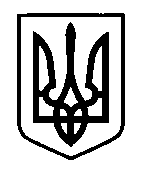 УКРАЇНАПрилуцька міська радаЧернігівська областьУправління освіти Про затвердження рішеннярозширеної колегії управління освіти 30 серпня 2018  року відбулося засідання розширеної колегії управління освіти Прилуцької міської ради де розглядалося питання про   підсумки розвитку освіти у 2017-2018 навчальному році та окреслення пріоритетних напрямків розвитку освіти  міста Прилуки на 2018-2019 навчальний рік.Виходячи з вище викладеного,НАКАЗУЮ:Затвердити рішення розширеної колегії управління освіти Прилуцької міської ради «Підсумки розвитку освіти у 2017-2018 навчальному році та окреслення пріоритетних напрямків розвитку освіти  міста Прилуки на 2018-2019 навчальний рік» (додається).Довести дане рішення до відома всіх учасників освітнього процесу через публікацію його на сайті управління освіти.Контроль за виконанням наказу залишаю за собою.Начальник управління освіти			                                    С.М. ВОВК31 серпня   2018 р.НАКАЗм. Прилуки№133 